Profession and Residency Matter: Farmers’ Preferences for Farmland Price Regulation in GermanyJohanna Jauernig, Stephan Brosig and Silke HüttelON-LINE APPENDICESOn-line Appendix 1Survey instrument (translated): All comments to the reader, which were not present to the participants are in square brackets.Welcome to this survey. We are a team of researchers from the Leibniz Institute of Agricultural Development in Transition Economies (IAMO) and the Chair of Production Economics at the University of Bonn.We are interested in how land market regulations affect farmers and society. Your assessment is very important to us.This questionnaire takes about 12 minutes and consists of 3 parts:Part 1: Assessment of two land sale scenariosPart 2: General assessments of land market regulations Part 3: Your image of agricultureThere are no right or wrong answers. The survey is primarily aimed at farmers (private entrepreneur, owners or employees). Even if you are not a farmer, you are of course welcome to participate. The data are of course strictly confidential and anonymous and will only be used for scientific purposes. If you have any questions, please contact bodenmarkt@iamo.de. At the end of the survey, we will raffle off vouchers from the company Engelbert Strauss worth 50 Euros as a thank you to all participants. Per 100 participants 4 vouchers will be raffled.Many thanks for your support.Please answer first whether you are active in agriculture:I am active in agriculture as owner/co-owner/leader/employee/lessor.YesNoPage 02In the following, we present two scenarios and ask you to assess them.The scenarios represent reality in a simplified way, but your opinion is important to us.Page 03Land sale[vignette 1 observer]A piece of farmland (not expected to be developed) owned by the public sector is for sale. Mr. Meier, a non-local farmer wants to buy the piece of land. Mr. Huber, a local farmer, would also like to buy the land. At what price would it be justified to sell the land to Mr. Meier?It seems justified to me that Mr. Meier, the non-local farmer, would receive the land at..... the local price, if seller and buyer agree on it...10% above the local price...20% above the local price...30% above the local price...40% above the local price...50% above the local price....60% above the local price...70% above the local price...80% above the local price...90% above the local price... twice the usual local price. Mr. Meier, the non-local farmer, should not be able to buy the land under any circumstances.The highest bid should win the contract, regardless of who the buyer is.Page 03[vignette 2 observer]A piece of farmland (not expected to be developed) owned by the public sector is for sale. Mr. Schmidt, a local investor who has not yet been active in agriculture, wants to buy the piece of land. Mr. Huber, a local farmer, would also like to buy the land. At what price would it be justified to sell the land to Mr. Schmidt?It seems justified to me that Mr. Schmidt, the local investor who has not yet been active in agriculture, would receive the land at..... the local price, if seller and buyer agree on it...10% above the local price...20% above the local price...30% above the local price...40% above the local price...50% above the local price....60% above the local price...70% above the local price...80% above the local price...90% above the local price... twice the usual local price.Mr. Schmidt, the local investor, should not be able to buy the land under any circumstances.The highest bid should win the contract, regardless of who the buyer is.Page 04[vignette 3 observer]A piece of farmland (not expected to be developed) owned by the public sector is for sale. Mr. Fischer, a non-local investor who has not yet been active in agriculture, wants to buy the piece of land. Mr. Huber, a local farmer, would also like to buy the land. At what price would it be justified to sell the land to Mr. Fischer?It seems justified to me that Mr. Fischer, the non-local investor who has not yet been active in agriculture, would receive the land at..... the local price, if seller and buyer agree on it...10% above the local price...20% above the local price...30% above the local price...40% above the local price...50% above the local price....60% above the local price...70% above the local price...80% above the local price...90% above the local price... twice the usual local price. Mr. Fischer, the non-local investor, should not be able to buy the land under any circumstances.The highest bid should win the contract, regardless of who the buyer is.Page 03[vignette 1 seller]You want to sell a piece of farmland (not expected to be developed). Mr. Meier, a non-local farmer, wants to buy the piece of land. Mr. Huber, a local farmer, would also like to buy the land. At what price would it be justified to sell the land to Mr. Meier?It seems justified to me that Mr. Meier, the non-local farmer, would receive the land at..... the local price, if seller and buyer agree on it...10% above the local price...20% above the local price...30% above the local price...40% above the local price...50% above the local price....60% above the local price...70% above the local price...80% above the local price...90% above the local price... twice the usual local price. Mr. Meier, the non-local farmer, should not be able to buy the land under any circumstances.The highest bid should win the contract, regardless of who the buyer is.Page 03[vignette 2 seller]You want to sell a piece of farmland (not expected to be developed). Mr. Schmidt, a local investor who has not yet been active in agriculture, wants to buy the piece of land. Mr. Huber, a local farmer, would also like to buy the land. At what price would it be justified to sell the land to Mr. Schmidt?It seems justified to me that Mr. Schmidt, the local investor who has not yet been active in agriculture, would receive the land at..... the local price, if seller and buyer agree on it...10% above the local price...20% above the local price...30% above the local price...40% above the local price...50% above the local price....60% above the local price...70% above the local price...80% above the local price...90% above the local price... twice the usual local price. Mr. Schmidt, the local investor, should not be able to buy the land under any circumstances.The highest bid should win the contract, regardless of who the buyer is.Page 04[vignette 3 seller]You want to sell a piece of farmland (not expected to be developed). Mr. Fischer, a non-local investor who has not yet been active in agriculture, wants to buy the piece of land. Mr. Huber, a local farmer, would also like to buy the land. At what price would it be justified to sell the land to Mr. Fischer?It seems justified to me that Mr. Fischer, the non-local investor who has not yet been active in agriculture, would receive the land at..... the local price, if seller and buyer agree on it...10% above the local price...20% above the local price...30% above the local price...40% above the local price...50% above the local price....60% above the local price...70% above the local price...80% above the local price...90% above the local price... twice the usual local price. Mr. Fischer, the non-local investor, should not be able to buy the land under any circumstances.The highest bid should win the contract, regardless of who the buyer is.Page 05Regulations in the land marketIn Germany, whether a prospective buyer is granted a contract for agricultural land that is available for sale depends on the granting of an official permit. We are interested in your personal opinion on the regulation of land sales. What is your general opinion on the regulation of the land market? You can agree or disagree with the following statements. The middle answer position means that you are undecided on this question.Page 06We would now like to ask you how you assess certain reasons that speak against state intervention in the land market. Subsequently, we will present various objectives that can be pursued through regulation.Reasons against land market regulations:Page 07Now we are looking at various objectives that the state can pursue to regulate the land market.We would like to know from you which of these goals you think would make sense. Please put the following goals in order of importance. At the top is the most important goal.The farm is to be given preference in the acquisition of land through regulations, which...…operates organically…is particularly hard hit by structural upheavals.…is at risk from the competition of non-agricultural investors.…needs to expand.…is a family business.…has a sustainable concept for the future.…is localPage 08View of the agricultureWe now ask you to evaluate the following statements.Page 09FarmersStructural dataIn which state is the company you own or work at?Baden-Württemberg BayernBerlinBrandenburgBremenHamburgHessenMecklenburg-Vorpommern NiedersachsenNordrhein-Westfalen Rheinland-Pfalz SaarlandSachsen Sachsen-AnhaltSchleswig-HolsteinThüringenIn which county is the company you own or work at? (complete designation)How large is the area your farm cultivates?Less than 25 hectares 25 to 50 hectares50 to 100 hectares100 to 250 hectares250 to 500 hectares500 to 1000 hectares1000 to 2000 hectares More than 2000 hectaresWhat part of the cultivated area is owned by your farm? Please give an approximate percentageWhich type of farming best describes your agricultural company? (multiple answers possible)Sideline business Family business as main occupationPartnership Former LPG Genossenschaftlicher Betrieb GmbH	Which position best describes your role in the company?(multiple answers possible)Owner Co-owner Manager Employee LeaseholderHow long has your company existed?Year of foundation:How do you see the economic future of your company?very confidentquite confidentrather confidentrather not confidentquite unmanageablenot at all confidentHow many livestock units does your farm keep per hectare?          Around	Livestock unitsWhat is the proportion of grassland on your farm?Please enter an approximate percentage value About	 %In which year were you born?If you do not want to indicate this, please put an X. Year of birth:What gender are you?Male Female OtherPage 10non Farmers Structural dataIn which state is the company you own or work at?Baden-Württemberg BayernBerlinBrandenburg Bremen Hamburg HessenMecklenburg-Vorpommern NiedersachsenNordrhein-Westfalen Rheinland-Pfalz SaarlandSachsen Sachsen-AnhaltSchleswig-Holstein ThüringenIn which county is the company you own or work at? (complete designation)Are farmers among your friends or acquaintances?YesNoDo you belong to an agricultural family but are not a farmer yourself?YesNoIn which year were you born?If you do not want to indicate this, please put an X. Year of birth:What gender are you?Male Female OtherPage 11You can now participate in the raffle. We raffle 4 vouchers from the workwear company Engelbert Strauss at 50 Euro each per 100 participants.If you want to take part in the raffle, please tick the box and enter your e-mail address.This will only be used for the raffle. No connection will be made to the data collected. Your e-mail address will not be saved after the raffle.I want to take part in the raffle. I agree that my e-mail address will be stored until the winners are drawn. My details in this survey will remain anonymous and my e-mail address will not be passed on to third parties.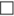 Last PageThanks for your participation!On-line Appendix 2Composition of Sample On-line Appendix 2 “Composition of Sample”: Composition of sample and balance in % (italics) across the vignette conditions*Notes:  The last column (“Total by characteristics group”) indicates characteristic variables’ class frequencies in the sample. The (bold typed) totals indicate the number of non-missing values of the characteristic (among 673 cases with non-missing experiment data). Figures in italics indicate relative frequencies (in percent) of the experimental arms (vignettes) for the respective characteristics class. In a perfectly balanced experiment the percentages in each of these rows would be equal to the percentages of the respective (bold typed) total.On-line Appendix 3Estimation results ordered logit model with socio-economic variablesOn-line Appendix 3: Estimation results ordered logit model with socio-economic variablesI fully agreeI agreeI rather agreeUn-decidedI rather not agreeI do not agreeI do not agree at allThe state has the task of protecting the interests of farmers by regulating the land market.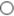 The state should not intervene in private transactions; purchase contracts can be freely negotiated.The state should regulate the land market more strongly.The state should regulate the land market less strongly.The current land market regulations are generally satisfactory.I fully agreeI agreeI rather agreeUn-decidedI rather not agreeI do not agreeI do not agree at allThe seller should be adequately compensated for giving up the scarce resource of land.Soil is a scarce resource. This must be reflected in the price, even if it means that farmers have to pay higher prices.Farmers are land owners as well. High land prices mean an increase in the value of their property.I fully agreeI agreeI rather agreeUn-decidedI rather not agreeI do not agreeI do not agree at allGerman agriculture should not be supported by regulations and subsidies if food can be produced abroad at lower cost.The special status of agriculture in society should also be reflected in subsidies and privileges.The special status of agriculture in society results from the fact that farmers consciously operate in and with nature.The special status of agriculture in society results from the need for a secure supply of food.Agriculture has a special status in society.Agriculture is an industrial sector like any other.When market forces can operate freely, the farmer is helped the most.socio-economic variablessocio-economic variablessocio-economic variablesVignette conditionsVignette conditionsVignette conditionsVignette conditionsVignette conditionsVignette conditionsVignette conditionsVignette conditionsTotal # by characteristics groupsocio-economic variablessocio-economic variablessocio-economic variablesObserver, non-local farmerObserver, non-local farmerSeller, non-local farmerSeller, non-local farmerObserver, local non-farmerObserver, local non-farmerSeller, local non-farmerSeller, local non-farmerTotal # by characteristics groupFarm location (Federal State)Farm location (Federal State)Farm location (Federal State)North Rhine-WestphaliaNorth Rhine-Westphalia1011011121129999132132444 (84.9%)22.822.825.225.222.322.329.729.7100.0Other Western federal statesOther Western federal states5566773321 (4.0%)23.823.828.628.633.333.314.314.3100.0BrandenburgBrandenburg1414101017175546 (8.8 %)30.430.421.721.737.037.010.910.9100.0Other Eastern federal statesOther Eastern federal states1122772212 (2.3 %)8.38.316.716.758.358.316.716.7100.0Total Total 121121130130130130142142523 (100 %)23.123.124.924.924.924.927.227.2100Agricultural land areaAgricultural land areaAgricultural land areaLess than 25ha Less than 25ha 2828242426262525103 (19.7 %)27.227.223.323.325.225.224.324.310025 - 50ha 25 - 50ha 2020232329293737109 (20.9 %)18.418.421.121.126.626.633.933.910050 - 100ha 50 - 100ha 2626373733333636132 (25.3 %)19.719.728.028.025.025.027.327.3100100 - 250ha 100 - 250ha 3131292925252929114 (21.8 %)27.227.225.425.421.921.925.425.4100250 - 500ha 250 - 500ha 1155998823 (4.4 %)4.44.421.721.739.139.134.834.8100500 - 1000ha 500 - 1000ha 5555443317 (3.3 %)29.429.429.429.423.523.517.717.71001000 - 2000ha 1000 - 2000ha 7733222214 (2.7 %)50.050.021.421.414.314.314.314.3100More than 2000ha More than 2000ha 2244222210 (1.9 %)20.020.040.040.020.020.020.020.0100Total Total 120120130130130130142142522 (100 %)23.023.024.924.924.924.927.227.2100Share of owned land on utilized agricultural areaShare of owned land on utilized agricultural areaShare of owned land on utilized agricultural areaShare of owned land on utilized agricultural areaShare of owned land on utilized agricultural areaShare of owned land on utilized agricultural areaShare of owned land on utilized agricultural areaShare of owned land on utilized agricultural areaShare of owned land on utilized agricultural areaShare of owned land on utilized agricultural areaShare of owned land on utilized agricultural areaShare of owned land on utilized agricultural area0%0%002222337 (1.4 %)0.00.028.628.628.628.642.942.91000-5% 0-5% 2244223311 (2.1 %)18.218.236.436.418.218.227.327.31005-10% 5-10% 338899111131 (6.0 %)9.79.725.825.829.029.035.535.510010-40% 10-40% 4343404044444444171 (33.0 %)25.225.223.423.425.725.725.725.710040-70% 40-70% 2626404032324040138 (26.6 %)18.818.829.029.023.223.229.029.010070-100% 70-100% 4545363639394141161 (31.0 %)28.028.022.422.424.224.225.525.5100TotalTotal119119130130128128142142519 (100 %)22.922.925.125.124.724.727.427.4100Legal formLegal formFamily farm 6565838377779191316 (78.6 %)316 (78.6 %)20.620.626.326.324.424.428.828.8100100Partnership (personal)1313991616151553 (13.2 %)53 (13.2 %)24.524.517.017.030.230.228.328.3100100Cooperative 6644332215 (3.7 %)15 (3.7 %)40.040.026.726.720.020.013.313.3100100Limited liability 8844333318 (4.5 %)18 (4.5 %)44.444.422.222.216.716.716.716.7100100Total 92921001009999111111402 (100 %)402 (100 %)22.922.924.924.924.624.627.627.6100100Part-time farmingPart-time farmingNon part time919196969595109109391 (74.5 %)391 (74.5 %)23.323.324.624.624.324.327.927.9100.0100.0Part time 3131353535353333134 (25.5 %)134 (25.5 %)23.123.126.126.126.126.124.624.6100.0100.0Total 122122131131130130142142525 (100 %)525 (100 %)23.223.225.025.024.824.827.127.1100100AgeAge<=25 years 5566888827 (6.3 %)27 (6.3 %)18.518.522.222.229.629.629.629.6100.0100.026-35 years 161613132424141467 (15.5 %)67 (15.5 %)23.923.919.419.435.835.820.920.9100.0100.036-50 years 2929232330302424106 (24.5 %)106 (24.5 %)27.427.421.721.728.328.322.622.6100.0100.051-65 years 4141545436366868199 (46.1 %)199 (46.1 %)20.620.627.127.118.118.134.234.2100.0100.0>65 years 669966121233 (7.6 %)33 (7.6 %)18.218.227.327.318.218.236.436.4100.0100.0Total 9797105105104104126126432 (100 %)432 (100 %)22.522.524.324.324.124.129.229.2100.0100.0GenderGenderMale 107107117117105105125125454 (87.1 %)454 (87.1 %)23.623.625.825.823.123.127.527.5100.0100.0Female 131312122323151563 (12.1 %)63 (12.1 %)20.620.619.119.136.536.523.823.8100.0100.0Other 000022224 (0.8 %)4 (0.8 %)0.00.00.00.050.050.050.050.0100.0100.0Total 120120129129130130142142521 (100 %)521 (100 %)23.023.024.824.825.025.027.327.3100.0100.0Coef.Std. Err.95% confidence intervalz- valuep-valueExp. Coef.(Intercept):1-1.9768(0.6738)-3.30 … -0.66-2.9340.0033(Intercept):2-1.3924(0.6722)-2.71 … -0.07-2.0710.0383(Intercept):3-0.5306(0.6707)-1.85 … 0.78-0.7910.4289RoleSeller0.5563(0.1427)0.28 … 0.843.8970.00011.7442Buyernon_loc_farmer1.6084(0.1717)1.27 … 1.959.3700.00004.9949Buyerlocal_nonfarmer0.3756(0.1623)0.06 … 0.692.3150.02061.4559EastWestNewFedStates0.4828(0.4100)-0.32 … 1.291.1780.23901.6206UAA25 t 50 ha t 50ha0.3492(0.2413)-0.12 … 0.821.4470.14791.4179UAA50 to 100ha0.5449(0.2519)0.051 … 1.042.1630.03051.7244UAA100 to 250ha0.9003(0.2711)0.37 … 1.433.3210.00092.4604UAA250 to 500ha1.0888(0.4044)0.30 … 1.882.6920.00712.9706UAA500 to 1000ha0.9543(0.5305)-0.09 … 1.991.7990.07212.5968UAA1000 to 2000ha-0.6888(0.7287)-2.12 … 0.74-0.9450.34450.5022UAAMore than 2000ha-0.1757(0.8291)-1.80 … 1.45 -0.2120.83210.8388OwnedShare0<X<=5%-1.3961(0.7340)-2.83 … 0.04-1.9020.05720.2476OwnedShare5<X<=10%-1.0676(0.6462)-2.33 … 0.20-1.6520.09850.3438OwnedShare10<X<=40%-1.3563(0.5916)-2.52 … -0.20-2.2930.02190.2576OwnedShare40-70%-1.0225(0.5941)-2.19 … 0.15-1.7210.08520.3597OwnedShare70-100%-0.5398(0.5902)-1.70 … 0.62 -0.9150.36040.5829PartTimePart TimeF0.5604(0.1947)0.18 … 0.942.8790.00401.7514LegalFormPersPartnership-0.1862(0.2292)-0.64 … 0.26-0.8120.41660.8301LegalFormCoOp0.1197(0.6721)-1.20 … 1.440.1780.85871.1272LegalFormLLC0.5204(0.5353)-0.53 … 1.570.9720.33101.6827Livestock<=1LU-0.4895(0.2139)-0.91 … -0.07-2.2880.02210.6129Livestock1-10 LU-0.1524(0.1631)-0.47 … 0.17-0.9340.35020.8587Livestock>10LU-0.8458(0.2501)-1.34 … -0.36-3.3820.00070.4292AgeGrp26-35yrs-0.1740(0.3418)-0.85 … 0.50-0.5090.61080.8403AgeGrp36-50yrs0.4986(0.3183)-0.13 … 1.121.5660.11731.6464AgeGrp51-65yrs0.7154(0.306)0.12… 1.322.3380.01942.0450AgeGrp>65yrs0.9040(0.3809)0.16 … 1.652.3730.01762.4693Genderfemale-0.4706(0.2436)-0.95 … 0.01-1.9320.05340.6246Residual Deviance1907.891Log-likelihood-953.946Number of obs.850DF2519